                               Margery Florence Kahn Scholarship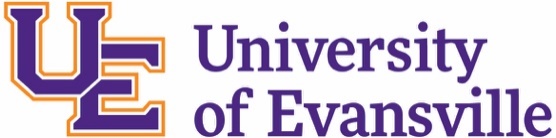 2022-2023 ApplicationMargery Florence Kahn has established a scholarship for the University of Evansville students through Fifth Third Bank Trust of Evansville. It was her desire that the scholarship be awarded to “dedicated and conscientious students who exhibit a true passion for their chosen fields of study, and who, in the opinion of the members of the University of Evansville faculty, are likely to bring the same enthusiasm into the performance of their jobs or the practice of the professions which they will pursue following graduation.” The amount of the scholarship will be determined annually and will depend on the number of recipients and the earnings of the trust. The scholarship is for academically successful, full-time undergraduate students who will be juniors or seniors in the 2022-23 academic year at the University of Evansville. Grade reports will be sent to the trustee of the scholarship on an annual basis. An essay of approximately 300 words must accompany the application outlining your career and lifetime goals. In your description, indicate why you feel you would be a worthy candidate for this scholarship considering the donor’s wishes above. Also, a minimum of two and a maximum of five letters of recommendation from University of Evansville faculty are required. Please provide each faculty member one of the attached sheets. Include their recommendation letters with the application or they can send them directly to the Office of Student Financial Services.  Completed application and recommendation letters should be returned by May 10, 2022.  Questions may be directed to Student Financial Services at 812-488-2364. Please complete the following:Applicant Name:Home Address:Home Telephone Number:Local Address:Local Telephone Number:Student ID#:Credit Hours Earned at UE:Cumulative GPA:Academic Major:Names of faculty members who will be submitting letters of recommendations:				 Faculty Recommendation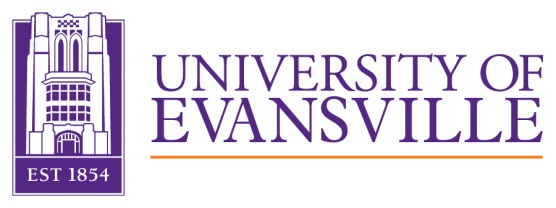   Margery Florence ScholarshipStudent Name								Student ID NumberThe student listed above is applying for the Margery Florence Kahn Scholarship. Please write a letter recommending this student, bearing in mind the donor’s wishes as stated below. Your recommendation letter will be of utmost importance in the selection of recipients and should address the required attributes as designated by the donor. It is the donor’s intent that while academic achievement and financial need be considered in the selection of scholarship recipients, such factors should not be given undue weight. It is, instead, the donor’s wish that the scholarships be awarded to “dedicated and conscientious students who exhibit a true passion for their chosen fields of study and who, in the opinion of the members of the University of Evansville faculty, are likely to bring the same enthusiasm into the performance of the jobs or the practice of the professions which they will pursue following graduation.”Please send your letter to:Office of Student Financial ServicesRoom 105, Olmsted HallUniversity of Evansville1800 Lincoln AvenueEvansville, Indiana 47722812.488.2364800.424.8634Fax: 812.488.2028Deadline is May 10th, 2022